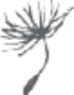 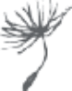 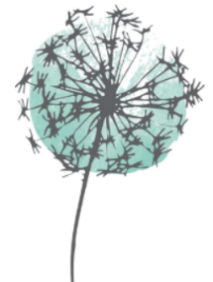 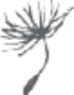 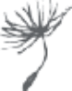 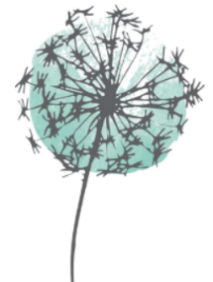 NOTICE OF VACATION TODAY’S DATE: _________________Please be advised that my child/children:      _______________________________________________________     _______________________________________________________     _______________________________________________________will be away from the Day Care for VACATION on the following days:     _______________________________________________________     _______________________________________________________I understand that this notice must be presented to the Executive Director or Business Manager at least two weeks prior to the beginning of our Vacationin order that the Day Care fees are reduced by the number of days absent.Parent Signature ____________________________________________